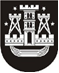 KLAIPĖDOS MIESTO SAVIVALDYBĖS TARYBASPRENDIMASDĖL KLAIPĖDOS MIESTO SAVIVALDYBĖS TARYBOS 2016 M. VASARIO 12 D. SPRENDIMO NR. T2-28 „DĖL KLAIPĖDOS MIESTO SAVIVALDYBĖS 2016 METŲ BIUDŽETO PATVIRTINIMO“ PAKEITIMO2016 m. liepos 28 d. Nr. T2-188KlaipėdaVadovaudamasi Lietuvos Respublikos vietos savivaldos įstatymo 16 straipsnio 2 dalies 15 ir 17 punktais ir 18 straipsnio 1 dalimi, Klaipėdos miesto savivaldybės taryba nusprendžia:1. Pakeisti Klaipėdos miesto savivaldybės tarybos 2016 m. vasario 12 d. sprendimą Nr. T2-28 „Dėl Klaipėdos miesto savivaldybės 2016 metų biudžeto patvirtinimo“: 1.1. pakeisti 1 punktą ir jį išdėstyti taip:„1. Patvirtinti Klaipėdos miesto savivaldybės 2016 metų biudžetą – 143633,4 tūkst. eurų prognozuojamų pajamų, 143633,4 tūkst. eurų asignavimų, iš jų: 3579,7 tūkst. eurų paskoloms grąžinti, 44931,4 tūkst. eurų asignavimų iš specialios tikslinės dotacijos valstybinėms (valstybės perduotoms savivaldybėms) funkcijoms atlikti, mokinio (klasės, grupės) krepšeliui finansuoti, savivaldybėms perduotoms įstaigoms išlaikyti, savivaldybių mokykloms (klasėms), turinčioms specialiųjų ugdymosi poreikio mokinių, finansuoti, atliekų tvarkymo sistemos infrastruktūros plėtrai, valstybės kapitalo investicijų programoje numatytiems projektams finansuoti, savivaldybėms vietinės reikšmės keliams (gatvėms) tiesti, taisyti, prižiūrėti ir saugaus eismo sąlygoms užtikrinti ir valstybės finansinei paramai parvežant į Lietuvą užsienyje mirusių (žuvusių) Lietuvos Respublikos piliečių palaikus teikti, dotacijos krantotvarkos programos priemonėms įgyvendinti, kultūros ir meno darbuotojų darbo užmokesčiui padidinti, išlaidoms, susijusioms su savivaldybių mokyklų bendrojo ugdymo mokytojų skaičiaus optimizavimu, apmokėti ir aplinkos teršimo šaltiniams pašalinti, Europos Sąjungos finansinės paramos lėšų projektams finansuoti (1 ir 2 priedai).“; 1.2. pakeisti 2 punktą ir jį išdėstyti taip:„2. Patvirtinti savivaldybės biudžeto asignavimus išlaidoms – 122979,9 tūkst. eurų, iš jų darbo užmokesčiui – 53673,6 tūkst. eurų, ir turtui įsigyti – 20653,5 tūkst. eurų.“;1.3. pakeisti 3 punktą ir jį išdėstyti taip:„3. Patvirtinti 7920,2 tūkst. eurų asignavimų (iš jų 5194,5 tūkst. eurų – paskoloms grąžinti) iš apyvartinių lėšų 2016 m. sausio 1 d. likučio, iš jų: išlaidoms – 2255,2 tūkst. eurų, darbo užmokesčiui – 63,6 tūkst. eurų, ir turtui įsigyti – 5665,0 tūkst. eurų (3 priedas).“;1.4. pakeisti sprendimo 1 priedą ir jį išdėstyti nauja redakcija (pridedama);1.5. pakeisti sprendimo 2 priedą ir jį išdėstyti nauja redakcija (pridedama);1.6. pakeisti sprendimo 3 priedą ir jį išdėstyti nauja redakcija (pridedama).2. Skelbti šį sprendimą Klaipėdos miesto savivaldybės interneto svetainėje. Savivaldybės merasVytautas Grubliauskas